【オンライン併催】「人材を定着させる！働き方改革とパワハラ防止法の対応」◆開催日時　令和４年３月９日（水）１４：００～１６：００ ◆開催場所　パレスへいあん　６階　ソレイユホール仙台市青葉区本町1-2-2　ＴＥＬ 022-265-5111◆講　　師　黒川経営労務事務所　社会保険労務士　黒川　一郎　氏◆参加料　無料◆定　　員　会場参加　３０名　※申込先着順(定員を超えた場合はご連絡致します)　オンライン参加　定員なし(YouTubeを使用・資料はメールにて配布)◆申込方法　裏面参加申込書に必要事項をご記入のうえ、本会まで　ファックス（022-222-5557）して下さい。◆申込締切　令和４年３月４日（金）◆留意事項　会場は三密を避けたレイアウトにしておりますが、受講者の皆様におかれましては、新型コロナウイルス感染症の感染防止のため、マスクの着用及び当日受付での検温にご協力をお願いいたします。＜お問合せ＞　宮城県中小企業団体中央会　連携推進課　高野・金子TEL：022-222-5560　FAX：022-222-5557ＦＡＸ：０２２－２２２－５５５７宮城県中小企業団体中央会　連携推進課　行令和４年　　月　　日３/９　「人材を定着させる！働き方改革とパワハラ防止法の対応」参加申込書◆所属組合名◆企業名　　　　　　　　　　（ご担当者名：　　　　　　　　　　　TEL：　　　　　　　　　　　）◆E-mail（YouTube参加希望者のみ）後日、リンク及びセミナー資料をお送りします。＜会場：パレスへいあん６階ソレイユホール（仙台市青葉区本町１－２－２）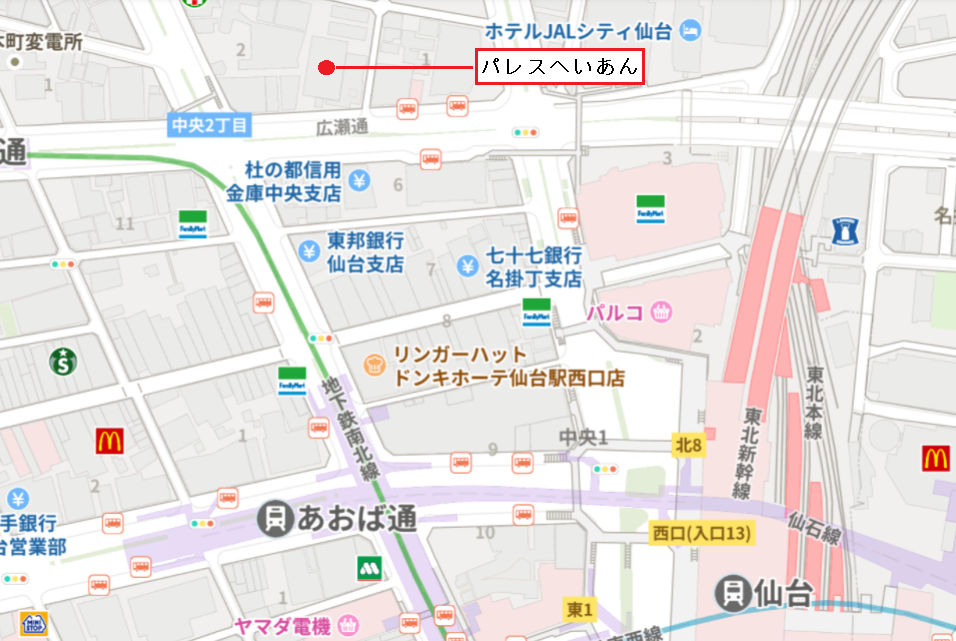 ※セミナー当日は本申込書のコピーをご持参ください。（受付にて回収致します。）※当日はマスクの着用、受付での検温にご協力をお願いいたします。※ご記入いただいた情報は適切に管理し、本セミナー運営のみに利用いたします。参加者名部署・役職参加方法(いずれかに〇)会場 ・ YouTube会場 ・ YouTube会場 ・ YouTube